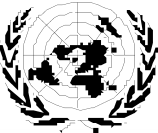 人权理事会社会论坛2021年10月11-12日会议室XVII，万国宫，日内瓦，瑞士“应对新冠疫情工作中的良好做法、成功事例、经验教训和挑战，尤其以国际合作和团结为重点，并采取人权视角”工作日程周一, 2021年10月11日10:00至10:30	开场致辞Abdul-Karim Hashim Mostafa阁下, 社会论坛主席兼报告员Nazhat Shameem Khan阁下, 人权理事会主席 Michelle Bachelet女士，联合国人权事务高级专员10:30至11:30	主旨发言Jomo Kwame Sundaram先生, 马来西亚Khazanah研究所高级顾问，哥伦比亚大学政策对话倡议访问研究员
可持续发展目标与抗击新冠疫情Maria Guevara博士, 医生无国界组织国际医疗秘书
抗击新冠疫情前线的挑战Ala Alwan博士, 加强世卫组织卫生紧急情况防范和应对成员国工作组主席团副主席
防范和应对疫情方面的挑战及经验教训Obiora Chinedu Okafor先生, 人权和国际团结问题独立专家
抗击新冠疫情过程中的人权和国际团结问题Nafesha Richardson女士，气候活动家和SPARK SVG创始人
新冠疫情、气候正义和未来世代的权利11:30至13:00	 一般性讨论13:00至15:00	午餐休息/边会15:00至15:05	“国际合作与团结”主题现场表演		由日内瓦联合国音乐俱乐部表演（联合国人权高专办工作人员Damianos Serefidis先生/小提琴, Michael Wiener先生/钢琴及作曲）15:05至15:50	新冠疫情与公民、政治权利主持人: Hérnan Vales先生，联合国人权高专办人权与民主问题顾问Faith Kasina女士, Kayole社会正义中心协调员
生命权、法律面前人人平等和言论自由Katerina Hadzi-Miceva Evans女士, 欧洲非营利法中心执行主任
新冠疫情、公民空间和基本自由Barbara Bernath女士, 防止酷刑协会秘书长
被剥夺自由的人的权利与新冠疫情 Kasari Govender女士, 不列颠哥伦比亚省人权专员
新冠疫苗强制性接种与疫苗护照 15:50至16:30	互动对话16:30至17:20	新冠疫情与经济、社会和文化权利 主持人: Melik Özden先生, 欧洲—第三世界中心（CETIM）主任Angela Frigo女士，欧洲食品银行联合会秘书长
新冠疫情下的食物权Soledad García Muñoz女士，美洲人权委员会经济、社会、文化和环境权利问题特别报告员
经济、社会、文化和环境权利Catarina de Albuquerque女士，联合国主办的"人人拥有卫生与水伙伴关系"首席执行官
想象在人人有水和卫生设施世界中的新冠疫情Obi Aginam先生, 加拿大卡尔顿大学法学兼职研究教授
知识产权和新冠疫苗获得17:20至18:00  互动对话 周二，10月12日: 10:00至10:45	新冠疫情与焦点群体主持人: Fadzi Whande女士, 联合国人权高专办多元化和包容性问题高级顾问 Bimala Rai Paudyal女士，尼泊尔联邦议会国民议会议员
性别平等、妇女权利和赋权——尼泊尔的经验Mikiko Otani女士，儿童权利委员会主席
儿童权利Silvia Perel-Levin女士，预防虐待老年人国际网络（INPEA）驻联合国日内瓦代表和日内瓦非政府组织老龄问题委员会主席老年人的权利Jarrod Clyne先生，国际残疾人联盟人权顾问
残疾人与新冠疫情Dominique Day女士，非洲人后裔问题专家工作组主席
打破系统性种族主义、歧视和仇外心理10:45至11:25	互动对话11:25至11:30	少数群体的人的权利主题音乐短片，由人权高专办前少数群体工作人员表演11:30至12:20 新冠疫情，发展权和团结权利 主持人: Maria Mercedes Rossi博士，教宗若望二十三世社团协会（Associazione Comunità Papa Giovanni XXIII）驻联合国代表Saif Albadr博士，伊拉克共和国卫生部发言人
中东和北非地区对新冠疫情的健康意识：以伊拉克为例Armando De Negri博士，发展权专家机制成员
抗击新冠疫情背景下的发展权David Fernandez Puyana先生，联合国和平大学大使
和平权Hindou Oumarou Ibrahim女士，乍得普尔妇女和土著民族协会协调员
新冠疫情、气候变化和健康环境权12:20至13:00	互动对话13:00至15:00	午餐休息/边会15:00至15:45	克服全球挑战以实现更好的复苏	主持人: Srruthi Lekha Raaja Elango女士, 政治纽带（Polity Link）联合主任，世界和平国际妇女联合会驻联合国代表Attiya Waris女士，联合国外债与人权问题独立专家
外债阻碍更好地复苏Joshua Phoho Setipa先生，最不发达国家技术银行总经理
最脆弱国家的技术转让和能力建设Susanna Moorehead女士，经合组织发展援助委员会主席
加强官方发展援助的良好做法Adel Abdellatif先生，联合国南南合作办公室临时主任
抗击新冠疫情中的南南合作15:45至16:30	互动对话 16:30至17:45	抗击新冠疫情的经验教训：可持续和有弹性的恢复、准备和预防未来的流行病 [圆桌对话]主持人: Nada Al-Nashif女士, 联合国人权事务副高级专员Tlaleng Mofokeng女士，人人有权享有能达到的最高标准身心健康问题特别报告员Achal Prabhala先生，Access ISBA项目协调员Rudelmar Bueno de Faria先生, ACT 联盟（ACT Alliance）秘书长、COVAX计划预先市场承诺机制参与小组联络员Azza Karam女士，宗教和平组织（Religions for Peace）秘书长17:45至18:00	闭会致辞Abdul-Karim Hashim Mostafa阁下, 社会论坛主席兼报告员